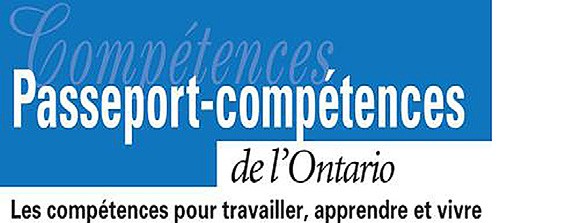 Mes compétences essentielles au niveau primaire - activité individuelleJe suis quelqu’un qui...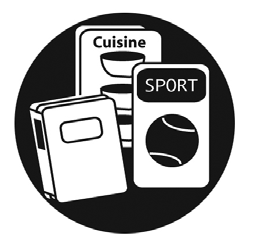 Aime regarder des images et lire des mots qu’il connaît dans des livres!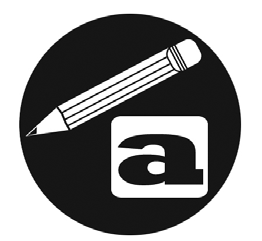 Aime écrire (p. ex. un nom, des images, des notes, des histoires)!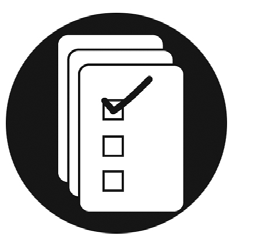 Peut lire les affiches dans son quartier.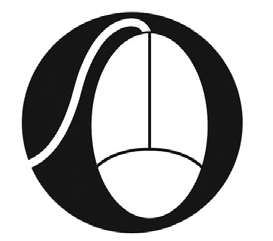 Peut ouvrir une session et utiliser une souris avec un ordinateur.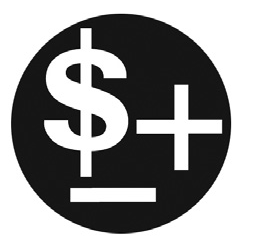 Connaît les noms des pièces de monnaie ainsi que leur valeur.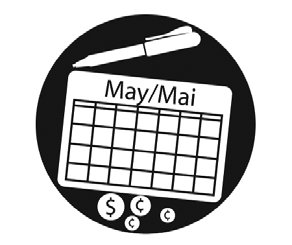 Peut lire le calendrier de sa classe et planifier du temps quand il a besoin d’étudier pour un test.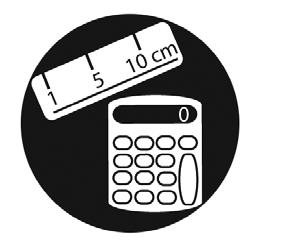 Peut calculer le nombre d’assiettes et de tasses nécessaires pour mettre le couvert pour sa famille.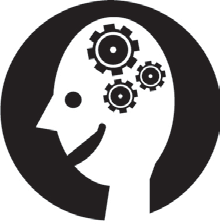 Peut juger s’il a le bon matériel d’artiste pour réaliser un projet.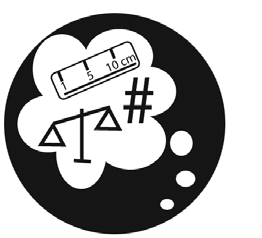 Peut deviner combien de pelletées de sable il lui faut pour remplir son seau.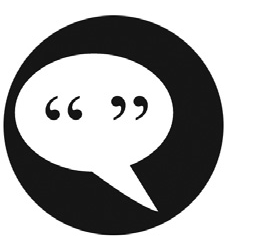 Peut demander quelque chose dont il a besoin à un ami ou un adulte.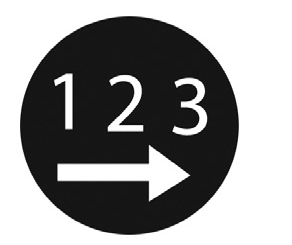 Peut mettre les choses dont il a besoin pour l’école dans son sac 
à dos.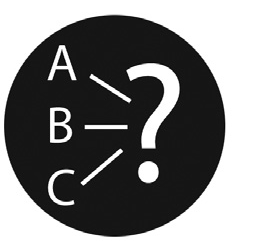 Peut choisir ses vétements selon les prévisions météo.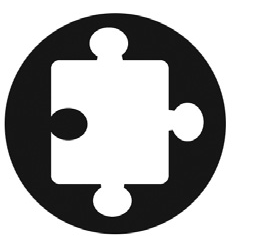 Aime faire des casse-tête et résoudre des énigmes!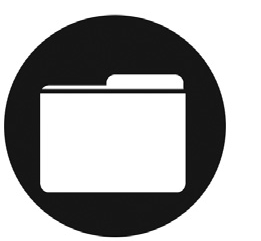 Peut demander à un adulte de l’aider 
à trouver quelque chose(p. ex.  les toilettes ou la fontaine).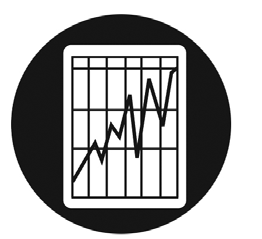 Peut comparer ses notes entre deux travaux pour voir si ses compétences s’améliorent.